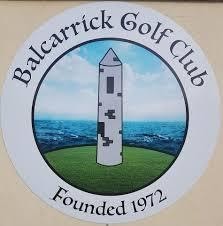 Code of ConductFORJuniors, Leaders and ParentsPrint off the relevant form and have signedJuniors Code of ConductBalcarrick Golf Club wishes to provide the best possible environment for all juniors involved in the golf. Juniors deserve to be given enjoyable, safe sporting opportunities, free of abuse of any kind. These participants have rights, which must be respected, and responsibilities that they must accept. Juniors should be encouraged to realise that they have responsibilities to treat other participants and Golf Leaders with fairness and respect.Juniors are entitled to:Be safe and to feel safeBe listened to and believedHave fun and enjoy golfHave a voice in relation to their activities within golfBe treated with dignity, sensitivity and respectParticipate on an equitable and fair manner, regardless of gender, appearance, age, ability, religion or belief, gender identity, disability, social and ethnic background or political persuasion etc.Experience competition at a level at which they feel comfortableMake complaints and have them dealt withBe safe from risk of bullying behaviourSay No to things that make them feel unsafePrivacy and ConfidentialityJuniors should always:Give their friends a second chanceTreat Golf Leaders with respect, (including professionals, coaches, convenors, club officials, etc.)Look out for themselves and the welfare of othersPlay fairly at all times, do their bestBe organised and on time, tell someone if you are leaving a venue or competitionRespect team members, even when things go wrongRespect opponents, be gracious in defeatAbide by the rules set down by team managers when travelling to away events, representing the club, school, province or country, etc.Behave in a manner that avoids bringing golf into disreputeTalk to the Children’s Officer within the club/organisation if they have any problemsJuniors should never:CheatUse violence or engage in irresponsible, abusive, inappropriate or illegal behaviourShout or argue with officials, team mates or opponentsHarm team members, opponents or their propertyUse bullying tactics to isolate another player or gain advantageTake banned substances, drink alcohol, smoke or engage inappropriate sexual behaviourKeep secrets, that may leave them or others at riskTell lies about adults / juniors or spread rumours Discriminate against other players on the basis of gender, appearance, age, ability, religion or belief, gender identity, disability, social and ethnic background or political persuasion __________________________		____________________________	_____________	Printed name of junior			Signature of Junior			Date: ___________________________	_____________________________	_______________Printed name of Parent/Guardian	Signature of Parent/Guardian		Date: Leaders Code of ConductLeaders should familiarise themselves with Balcarrick Golf Club’s Safeguarding Policy, in particular this code of conduct. Leaders should read and agree to abide by these terms. Leaders must complete this Code of Conduct annually.As a leader in golf I agree that I should:•	Be positive during sessions and competitions, praise and encourage effort as well as results•	Put the welfare of young person first, strike a balance between this and winning / results•	Encourage fair play and treat participants equally•	Recognise developmental needs, ensuring activities are appropriate for the individual•	Plan and prepare appropriately•	Have experience relevant to working with juniors or hold up-to-date qualifications and be committed to the guidelines in the Safeguarding Policy•	Involve parents where possible and inform parents of progress as well as when problems arise•	Keep a record of attendance at training and competitions•	Keep a brief record of injury(s) and action taken•	Keep a brief record of problem/action/outcomes, if behavioural problems arise•	Report any concerns in accordance with Balcarrick Golf Club’s safeguarding policy reporting proceduresWhere possible I will avoid:•	Spending excessive amounts of time with children away from others•	Giving preferential treatment to individuals and unfairly rejecting others•	Having ‘favourites’ – this could lead to resentment and jealousy by other children and could be misinterpreted by others•	Taking sessions alone•	Taking children to my home•	Taking children on journeys alone in my carSports Leaders should never:•	Use any form of physical punishment or physical force on a child•	Use any form of abusive language •	Exert undue influence over a participant in order to obtain personal benefit or reward•	Form intimate emotional, physical or sexual relationships with children•	Engage in rough physical games, sexually provocative games or allow or engage in inappropriate touching of any kind, and /or make sexually suggestive comments about, or to a child (even in fun). This includes innuendo, flirting or inappropriate gestures and terms•	Take measurements or engage in certain types of fitness testing without the presence of another adult•	Undertake any form of therapy (hypnosis etc.) in the training of childrenCommunication with ParentsTo continue to ensure a child reaches their full potential and enjoys their time playing golf, officials/coaches need to encourage parents to consider;• What do they want their child to get out of golf?  Is it the same as what the parent wants? • Does the parent understand what their child is trying to achieve and what support they need to achieve it?• Is the parent being the best role model they can be to help their child enjoy their golfing experience?• Is the parent focused on their child’s development and enjoyment?Emergency Action/First AidAll officials/coaches, leaders working directly with juniors should be prepared with an action plan in the event of an emergency and be aware of our First Aid Procedures.This will include:•	Access to First Aid equipment held in the Pro Shop and the Bar in the Restaurant•	Emergency telephone contact if the participant is a minor (Junior Convenor or Captain)•	Telephone contact to the Emergency ServicesSelf-Declaration for Leaders and VolunteersDo you agree to abide by the guidelines contained in Golf’s Safeguarding Policy?	Yes [  ]	No [  ]Have you ever been asked to leave a sporting organisation?			Yes [  ]	No [  ]Is there any reason you should not be working with young people		Yes [  ]	No [  ]Have you ever been convicted of a criminal offence or been the subject of a caution;Bound Over Order; or are you at present the subject of criminal investigations?	 Yes [  ]	No [  ](If you have answered yes to questions 1,2 or 3 above, we will contact you in confidence)__________________________________	_______________________________Printed name of leader/volunteer		Signature of leader/volunteer		Date: __________________________Parents/Guardians Code of ConductParents are expected to co-sign their child’s code of conduct form and this specific parental expectation form.As a parent/guardian of a junior member, we would encourage you to consider the following messages as Balcarrick Golf Club wants to help you continue supporting your child to reach their full potential and enjoy their time within golf, therefore pleaseTo help your child have a positive experience remember to:•	Focus on what your child wants to get out of golf•	Be the best role model you can be•	Help your child achieve their potential•	Be respectful of other children and coaches•	Communicate with the coach and club/organisationBalcarrick Golf Club believe that parents should:•	Be a role model for your child and maintain the highest standards of conduct when interacting with juniors, other parents, officials and organisers.•	Always behave responsibly and do not seek to unfairly affect a player or the outcome of the game•	Never intentionally expose any junior to embarrassment or disparagement using flippant or sarcastic remarks.•	Always recognise the value and importance of the officials and volunteers who provide sporting and recreational opportunities for your child. Do not publicly question the judgement or honesty of referees, coaches or organisers. Respect convenors, professionals, coaches, referees, organisers and other players. Parents are welcome to attend events and coaching sessions but should not interfere with the coach or professional while working with the player.•	Encourage your child to play by the rules. Teach your child that honest endeavour is as important as winning and do all you can to encourage good sportsmanship.•	Set a good example by applauding good play. Encourage mutual respect for teammates and opponents.•	Support all efforts to remove abusive behaviour and bullying behaviour in all its forms. Please refer to Anti-Bullying policy guidance•	Respect; The rules and procedures set down by Golf.Your child’s teammates and leaders as well as players, parents and coaches from opposing teams.•	Never demonstrate threatening or abusive behaviour or use foul language.Any misdemeanours and breach of this code of conduct will be dealt with immediately by a Golf official. Persistent concerns or breaches will result in the parent/guardian being asked not to attend competitions if their attendance is detrimental to the child’s welfare. ____________________________	______________________________		__________Signature of Parent/Guardian		Printed name of Parent/Guardian		Date